KUNTOA KÄVELLEN-KAMPANJA 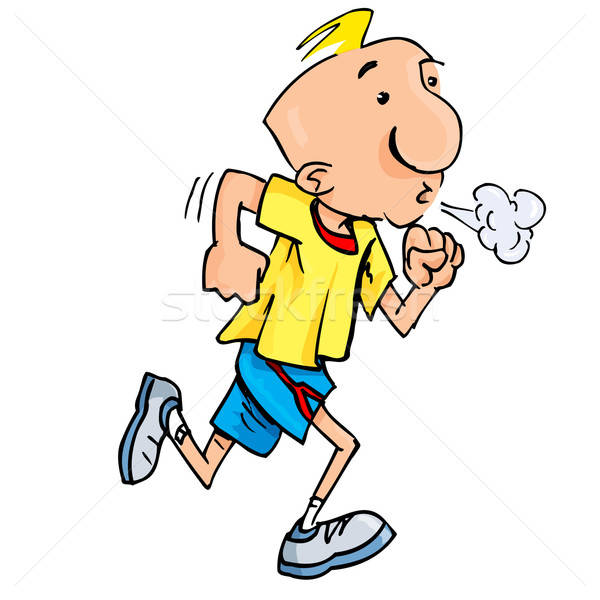 1.5 – 31.5.2020Nimi:puh: ikä: Keski-Karjalan kunnat yhteistyössä Koti-Karjala -lehden kanssa järjestävät kuntalaisille kuntokampanjan 1.5. – 31.5. Toukokuun kampanjan aikana kävellään tai juostaan kilometrejä ja merkitään ne viereiseen kalenteriin. Merkitse kävelemäsi kilometrit ruudukkoon viikkojen ja päivien mukaan.  Tässä teille kuntokalenteri, jonka voitte palauttaa kuntien kunnanvirastojen postilaatikkoon 5.6 mennessä tai tekstiviestillä/sähköpostilla esim. ottamalla kuvan täytetystä liikuntakalenterista ja lähettämällä sen seuraavasti:Kitee: 040 105 1189 / tapio.niskanen@kitee.fiRääkkylä: 040 105 3103 / jyrki.kymalainen@raakkyla.fiTohmajärvi: 040 105 4118 / arja.pirhonen@tohmajarvi.fiKaikkien kalenterin palauttaneiden kesken arvotaan kuukausittain kuntakohtaisia palkintoja ja ne osallistuvat myös Koti-Karjalan puolen vuoden tilausjakson arvontaan.Liikunnallisin terveisinKiteen kaupunki, Rääkkylän kunta ja Tohmajärven kuntaHuom! Tulossa kesäkuussa pyöräilykampanja ja heinäkuussa uintikampanja. Seuraa ilmoittelua. #kävelekilometrejäkampanja#kävelekilometrejäkeskikarjalassaKUNTOA KÄVELLEN- KAMPANJA 1.5. – 31.5. 2020kilometrit yhteensä _______________km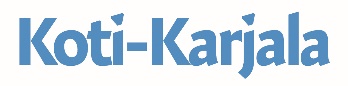 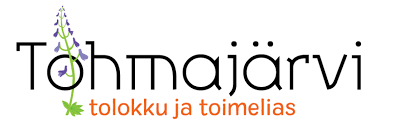 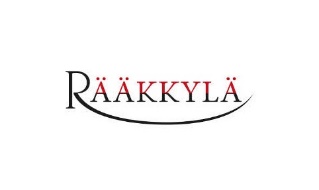 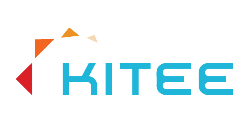 vkomatike topelasuvk 18vk 19vk 20vk 21vk 22